December 2018Music and Flower donations for ChristmasDear parishioners and friends of St. Bernard’s Episcopal Church,What a blessing to follow Thanksgiving with the season of Advent! During Advent, we look for ways to deepen our relationship with God and with one another as we await the birth of Christ, that amazing in-breaking of God and God’s love into the world. Come prepare yourself for Christ’s birth by spending time with one another at St. Bernard’s. Our Holy Eucharist is held each Sunday at 10 a.m. During worship, children and youth are invited to color an Advent poster on a Gospel of Luke theme: Mary’s Song. Or you can stop by during the week to color, pray, or find peace. The church is open from 10:30 a.m.-2:30 p.m. on Tuesdays, Wednesdays, and Thursdays. We’ll have an Advent series – Journeying the Way of Love – open to all ages and held in the church after coffee hour from 11:45 am-12:30 pm. Our monthly JOY! service for families with young kids will be held on Sunday, Dec. 16, at 9 am. All are welcome! During the season of Advent, we invite you to join in our Come and See Campaign – an intentional effort to invite a friend or neighbor to worship in the new year, extending welcome to come and see all God is doing with us as we seek to live and love like Jesus.Every Christmas we celebrate with beautiful music and flowers. Our marvelous choir will sing at both Christmas Eve services, the 5 p.m. Family Carol Eucharist and the 8 p.m. Festal Choral Eucharist. On Christmas Day, we celebrate with Holy Eucharist and Carols at 10 a.m. Here at St. Bernard’s we look forward to welcoming your family, friends, and you at Christmas. If you would like to contribute to our Christmas celebrations through a special gift for music and/or flowers, perhaps in memory or honor of a loved one, please return the attached form to the parish office or drop it in the offering plate by December 18, 2018. If you are donating by check, please note “Flower/ Music Fund” in the Memo line. Thank you very much for your generosity.Advent blessings,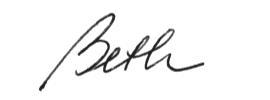 The Rev. Beth Rauen Sciaino, Priest-in-Charge(Please detach and mail to St. Bernard’s Church or drop in the offering plate)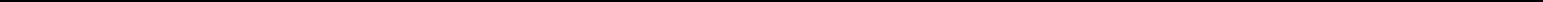 My Offering for Music and Flower donations for ChristmasIn Memory or Honor of: ________________________________________________________________________________________________________________________________________________________________________Your Name: ___________________________________________________________________________________Amount Enclosed:	$______________________________________________________________________________